ST ANDREW’S METHODIST PRIMARY SCHOOL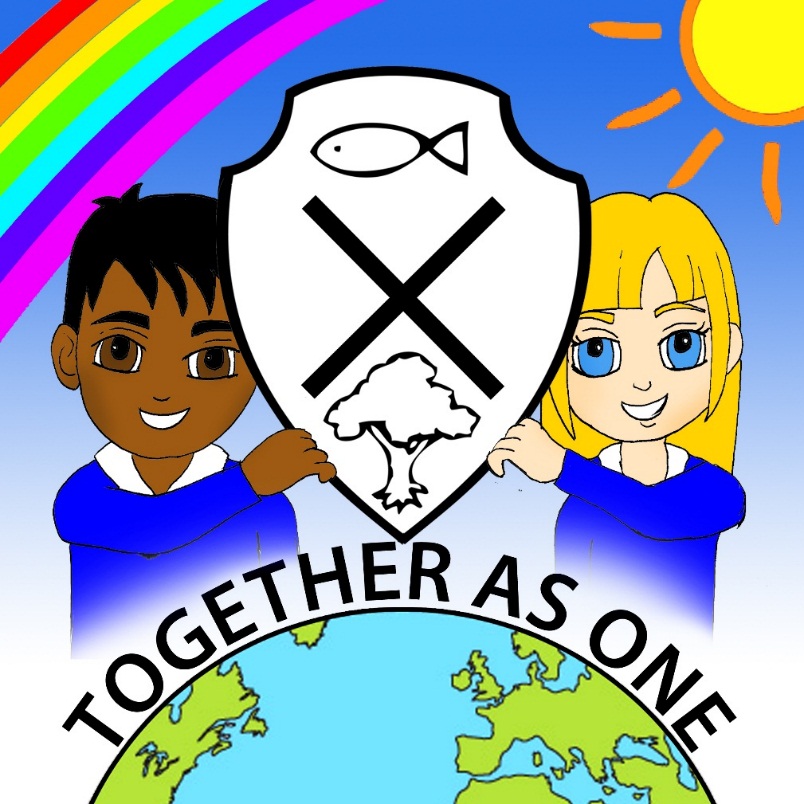 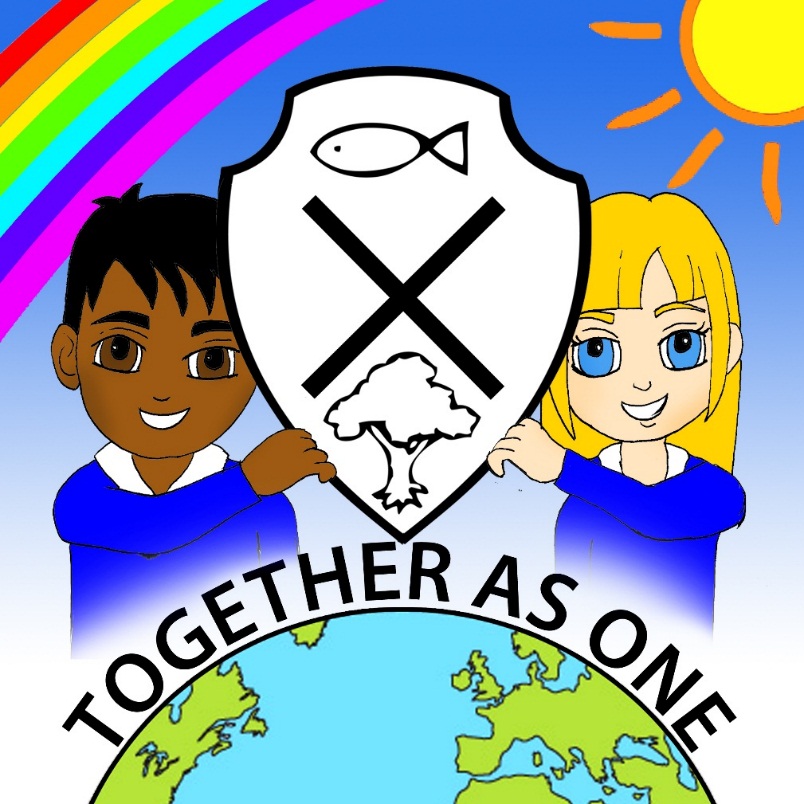 Policy for Medical Needs and MedicinesReviewed January 2019Headteacher                                                     Date:Chair/Vice Chair of Governing Board                 Date:Date of Next Review January 2021This policy has been scrutinized to ensure it meets the requirements of the single equality duties. The school will make every reasonable adjustment to comply with the duties and actively avoid discrimination.INTRODUCTIONThis policy is the basis of our management system for supporting children with medical needs. This document should be read alongside the;Intimate Care PolicyInclusion PolicySafeguarding PolicyThe health and well-being of our pupils is paramount at St Andrew’s, and is reflected in our vision, ‘Striving for excellence, together as one with God.’ Our Christian vision is committed to supporting more vulnerable pupils, and those with additional medical or personal needs. We recognise that children may require support for acute, short term and long term conditions. Acute conditions are for example severe asthma attacks or allergic reactions. Short term conditions are for example finishing a course of antibiotics. Long term conditions are for example controlled epilepsy, diabetes, asthma requiring daily use of an inhaler, catheterisation, managing a stoma bag and use of a feeding tube. We recognise that children who need support for medical needs have the same rights of admission as other children and that children who have a disability are protected from discrimination by equalities legislation. Parents will be assisted in selecting the most suitable school or setting for their child in the admissions procedure. Some children may need support from social services or community nurses or they may need to attend a special school. We expect parents to refrain from presenting a child who is unwell (or unfit to attend as advised by a medical practitioner). When we refuse admission or require children to leave for medical reasons it will only be if they need to receive emergency treatment or if their presence is a significant and not easily controlled risk to the health or safety of our personnel or of other children, for example if they are infectious e.g. they have influenza. We will only refuse admission or send children home after consultation with parents. For the purposes of attendance at school this would be an authorised absence not exclusion. If a child has been sick or has diarrhoea the child should remain away from school for 48 hours after the last symptoms.We will provide support by appointment of volunteer personnel and we will inform and communicate with other personnel who are ‘in loco parentis’ in order that they have the knowledge to obtain medical assistance when necessary. Where we cannot provide support via our personnel we will make alternative arrangements for managing children who are in pain, have a chronic medical condition or otherwise require medication. We will be able to demonstrate that these measures meet statutory requirements for safety and for equalities legislation, that they are inclusive and that they promote the good health of children. We will make this policy clear to parents. We will annually review the effectiveness of the support that we provide, for example in relation to identifying additional training needs.  ARRANGEMENTSNotificationWe expect parents to notify us of a child’s medical condition and the type of support that they need. This will normally occur either during the admission process or after advice from a doctor.Planning for supportWe expect that in many cases a decision on the support that will be provided will be a straightforward matter of agreement between us and the parents however in more complex cases we may need to seek advice from the Primary Care Trust (PCT) and the Children’s Services Health and Safety Team.Home supportWe expect parents to adopt practices which reduce the need for support outside the home, for example up to three times daily medications should be able to be administered prior to attending, after attending and in the evening and for asthma regular use of the preventer (brown) at home administered by parents will reduce the risk of asthma symptoms and the need to use the reliever (blue) in school. Self managementWe expect parents to empower their children to self manage where they are capable. We will make self management plans with parents and record parental consent on Form 1. We have a presumption against children carrying medicine unless it is emergency medicine such as an adrenaline pen or an asthma inhaler. Where children carry their own pen we will keep a spare readily available. For asthma it is likely that children in years 5 and 6 and onwards can carry their own inhaler but if needed more than twice during the school day an adult must be informed. Where children carry their own inhaler we will keep a spare if a spare has been prescribed by a health care professional. If children do not carry their own inhaler then we will store it in an easily accessible place.Support for simple needs (e.g. supervision of a dose of antibiotics)We will appoint volunteer personnel to provide support and we will inform and communicate with other personnel who are ‘in loco parentis’ in order that they have the knowledge to obtain medical assistance when necessary. We will use Form 1 to make a support plan with parents and to record parental consent.Support for complex needs (including severe asthma)We will appoint volunteer personnel to provide support and we will inform and communicate with other personnel who are ‘in loco parentis’ in order that they have the knowledge to obtain medical assistance when necessary. We will use Form 2 to make a Health Care Plan in partnership with the PCT and parents and to record parental consent.Recording support We will use Form 3 to make records of receipts and dispensations of medicines, administrations, supervisions and refusals. We will make a witness countersignature when recording work with controlled drugs. Where a procedure is likely to affect a child’s dignity then we will provide two personnel and at least one will be of the same gender as the child. We will inform parents of all refusals. We will inform parents of support provided to early years children. We will not routinely inform parents of support provided to children older than early years.Recording appointments and trainingWe will use Form 4 to make records of appointments of volunteers and their training. We will request healthcare professionals who deliver training to certify the proficiency of trainees on Form 4. RESPONSIBILITIES We will:Publish this policy in an easily accessible place for example the school or setting web site, implement the policy, establish an effective management system to support children with medical needs, appoint volunteer personnel to provide support and ensure that they are trained and use the correct procedures. We will inform and communicate with other personnel who are ‘in loco parentis’ in order that they have the knowledge to obtain medical assistance when necessary.Communicate with parents, children and health professionals where necessary, for example in making a support plan or health care plan. Provide facilities for safe storage of healthcare support materials and medicine and for safe disposal of waste.  Ensure that at least one named adult is present and responsible for support on every organised trip and visit. Ensure that no prescription or non-prescription medicine is administered without parental consent.Maintain the medical confidentiality of the child. Parents must: Not present children if they are infectious with a condition which is a significant and not easily controlled risk to the health or safety of our personnel or other children, for example if they have influenza. Read and understand the policy on supporting children with medical needs.Inform us if their child needs support.Inform us if children need to take medicine during hours of attendance. Cooperate with us in making a written plan to support their child. Provide sufficient information about the child’s condition and support needs and provide details of any changes to their prescription or the support required in good time.Give consent for our personnel to provide support otherwise it will not be possible to support their child lawfully. Inform us in good time if their child is not medically fit to attend or go on a trip (note that as far as is reasonable we will plan trips in order that all pupils can attend). Employees appointed to provide support must:Fully understand the support plan and the procedures for providing support, safe storage and safe disposal of waste.Store medicines as instructed by a GP or pharmacist. Inform us and the parent forthwith and as soon as practicable if support is not provided in accordance with the plan.Maintain the medical confidentiality of the child. Not provide support unless they have been appointed and trained as necessary.Not make a record of support unless they have personally provided or witnessed support.Not force children who refuse to take medication. Record refusals and inform the parent forthwith.TrainingIn general we will be capable of training personnel on this policy, on infection control techniques, on side effects of medicines and on supporting simple medical needs. We will provide training by health professionals for supporting complex needs and for undertaking activities which need medical or technical expertise. Training will be specific to the individual child as children can have unrelated conditions which can make administering common medicines hazardous. We will request healthcare professionals to certify the proficiency of trainees on Form 4.We will review training needs for each child annually or sooner if there has been a significant change or at a frequency advised by the PCT.We will make arrangements for training school personnel with the Salford Royal NHS Foundation Trust School Health Service (contact Sarah Boulter, tel: 0161 206 2128, email: snwest1@nhs.net- We will make arrangements for training in asthma with the PCT Asthma Service for Children (contact Margaret Cuffwright, tel: 0161 206 2366, email: margaret.cuffwright@srft.nhs.uk)We will record training on Form 4.Provision of information to and communication with other personnelIn addition to appointing persons to provide medical support it will be necessary to provide information to and communicate with other personnel who may be ‘in loco parentis’ but who may not be appointed or trained to provide medical support. This is in order that those personnel have the knowledge to respond and obtain the correct medical support when necessary. Consideration should be given to the best practical way of achieving this which may include making a symbol on the child’s record in the class register or attendance list and provision of copies of Support Plans and Health Care Plans to all personnel likely to be ‘in loco parentis’.  Transport, packaging, labelling, storage and dispensing of medicines and materialsOur policy is that in general non-emergency medicine should not carried by children especially early years and primary school children. Older children in primary and secondary schools will generally be able to carry their own emergency medicines e.g. carry their own asthma inhaler or adrenaline pen. It is our policy that controlled drugs are kept in a locked cabinet and managed by an appointed person notwithstanding the fact that it is lawful for children to carry prescribed controlled drugs.We expect parents to deliver a weekly supply of medicine directly to the headteacher, setting manager or their appointed person in a labelled container as originally dispensed. We will make a record of receipt, dispensing and disposal should be made Form 3. We will not accept medication in non original, unlabelled or DIY style labelled containers.  We will keep medicines at the school or setting while the child is in attendance and we will store it in accordance with product instructions, in the original container and correctly labelled as dispensed. We will keep medicines in an easily accessible place secure from access by children. We will keep controlled drugs in a locked cabinet. If we keep medicines which require refrigeration in a fridge with foodstuffs we will keep them in an airtight container. We will inform children where their own medication is stored and who is the key holder.We will only store medicine that is clearly labelled with the original dispensing label, which should include:Name of medicationChild’s nameDosageDosage frequencyDate of dispensingStorage requirements (if important)Expiry date (if available)Educational trips and visitsWe will ensure that at least one named adult is present and responsible for support on every journey. We will not administer prescription or non-prescription medicine under any circumstances without parental consent.We will plan trips and visits so that all pupils can attend, as far as is reasonable.Disposal of wasteWe will return unused or out of date medicines to the parent for safe disposal (by return to the dispensing or local pharmacy). Where this is not possible we will return medicines to the dispensing or local pharmacy.We will dispose of medical waste in an appropriate manner. We will provide a medical waste bin, a sharps bin and a collection service if necessary. Non-prescription medicinesIn general we will only administer medicine that has been prescribed by a doctor, dentist or nurse or recommended by a nurse or pharmacist. Should children need painkillers (for e.g. migraine, period pain etc) we will consider making an agreement with parents where the parent grants consent and supplies the medication and we supervise the child. In such cases we will record parental consent on Form 1 and we will notify parents if the child takes a dose.Sensible prescribingWe expect parents to obtain a prescription that does not need us to administer or supervise. For example some ‘three times daily’ medicine need not be supervised or administered in schools or settings as the recommended dosage can be taken before and after attending. Some ‘four times daily’ medicine will require supervision of the midday dose.Controlled drugsSome medicines are controlled by the Misuse of Drugs Act and its associated regulations. The doctor prescribing these medicines is responsible for informing the parent that the medicine belongs to this category e.g. Methylphenadinate (Ritalin, Equasym). Any personnel administering these medicines should do so in exact accordance with the prescriber’s instructions. Whilst it is lawful for children to carry prescribed controlled drugs it is our policy that controlled drugs are kept in a locked cabinet and managed by an appointed person. Administration of these medicines must be checked and countersigned by two members of personnel. Records must be made on Form 3 for audit and safety purposes. Religious faithSome members of some religious faiths are opposed to the administration of certain medicines even in emergencies. These beliefs should be respected and Headteachers and Settings Managers should consider the practical implications of these beliefs when making healthcare support agreements with parents.Further advice on health conditions Accessible and authoritative advice and links to charities and support groups are available from NHS ChoicesSchools and settings must have a specific asthma policy (a model is available from Asthma ) and provide specific asthma training in conformance with that policy.REFERENCESDFE ‘Schools Behaviour and Attendance’ guidance on exclusion from schools and PRU’s, July 2015.HSE “Health and Safety matters for special education needs: Legal issues including risk assessments”.UNISON “Administration of medicines in Schools”.DFE “Supporting Pupils with Medical Conditions at School’ Dec 2015FORM 1Parental consent and Support Plan Note IT IS NOT LAWFUL to provide support unless a parent gives consent.FORM 2Parental consent and Health Care Plan FORM 3 Record of medical support providedNote a witness countersignature IS REQUIRED BY LAW if controlled drugs are administeredReceipt FORM 3 continuedAdministration FORM 4Training record Name of school/settingChild’s nameChild’s date of birthMedical diagnosis or conditionNature of support needed(e.g. self management, supervision or administration)Name and strength of medicineSide effects of medicineDose to be givenWhen to be givenAny other instructions(e.g. emergency)Quantity of and frequency of medicine to be given to school/settingMedicine to be stored at(state exact location)Note: Medicines must be in the original container as dispensed by the pharmacyNote: Medicines must be in the original container as dispensed by the pharmacyDaytime phone no. of parentName and phone no. of GPReview date (max. quarterly)SignaturesSchool/Setting ManagerName:Signature:Date:ParentName:Signature:Date:Persons(s) appointed to provide supportName:Signature:Date:Name of school/settingChild’s nameChild’s date of birthChild’s addressMedical diagnosis or conditionFamily Contact InformationFamily Contact InformationNamePhone no. (work)(home)(mobile)NamePhone no. (work)(home)(mobile)Clinic/Hospital ContactClinic/Hospital ContactNamePhone no.G.P.G.P.NamePhone no.Describe medical needs and give details of child’s symptomsDescribe medical needs and give details of child’s symptomsDaily care requirements (e.g. before sport/at lunchtime)Daily care requirements (e.g. before sport/at lunchtime)Describe what constitutes an emergency for the child and the action to be taken if this occursDescribe what constitutes an emergency for the child and the action to be taken if this occursFollow up careFollow up careWho is responsible in an emergency (state if different in off-site activities)Who is responsible in an emergency (state if different in off-site activities)Signatures Signatures School/Setting ManagerName:Signature:Date:ParentName:Signature:Date:Medical professional (e.g. school nurse)Name:Signature:Date:Persons(s) appointed to provide supportName:Signature:Date:School/settingChildDate medicine/materials provided by parentQuantity receivedName and strength of medicine/materialsExpiry date of medicineQuantity of medicine returnedDose and frequency of medicineSignature of appointed person taking receipt of medicineName:Signature:Date:Signature of parentName:Signature:Date:DateTime givenDose given(indicate if refused) Appointed person giving dose/supportSignatureDateTime givenDose given(indicate if refused and request parent to countersign)Appointed person giving dose/supportSignatureDateTime givenDose given(indicate if refused)Appointed person giving dose/supportSignatureName of school/settingName of appointed personType of trainingDate training completedTraining providerProfession and titleI confirm that the appointed person named above is competent to carry out the treatment covered in the above training course I confirm that the appointed person named above is competent to carry out the treatment covered in the above training course Trainer’s signatureDateI confirm that I have received the training detailed aboveI confirm that I have received the training detailed aboveAppointed person’s signatureDate